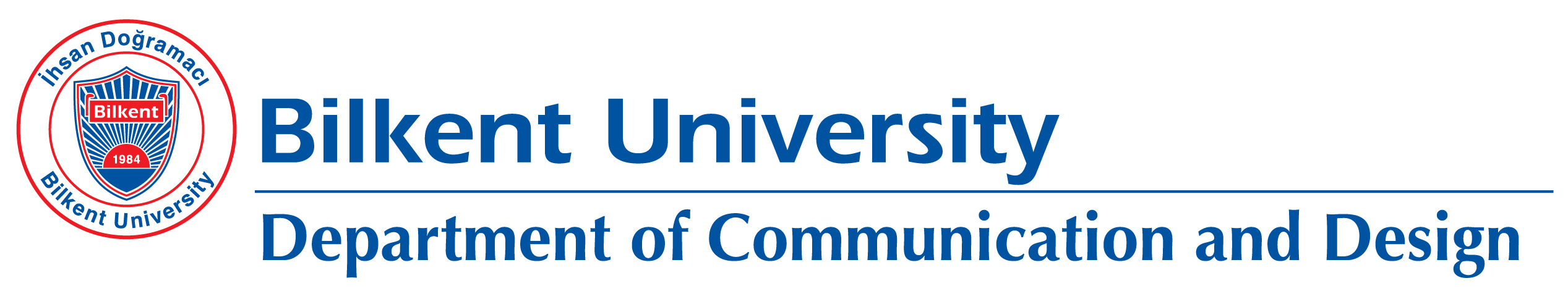 INTERNSHIP APPROVAL FORMA/ Student	Name		_______________________________	Bilkent ID#		_______________________________B/ Company	Name		_______________________________	Address		_______________________________			_______________________________			_______________________________C/ Internship	Course Code	 COMD 290            COMD 390            Voluntary	Field / Sector	_______________________________	Start and End	Dates		____ / ____ / 202_   —   ____ / ____ / 202__I approve the internship, subject to the conditions outlined in sections B and C of this form.Internship Consultant (COMD)                	Name		_______________________________	Date		_______________________________	Signature	_______________________________